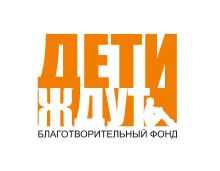  	Центр семейной адаптации БФ «Дети ждут» объявляет о расширении проекта «Семейная школа». Мы планируем дополнительный набор детей из приемных семей (в том числе кровных детей), обучающихся или планирующих обучаться в семейном формате в 1-11 классах по общеобразовательным программам на 2022/23 учебный год. Целью проекта является помощь детям из приемных семей в успешном освоении школьной общеобразовательной программы, успешном прохождении итоговой аттестации, обучении по индивидуальному образовательному маршруту. Проект «Семейная школа» существует с 2020 г. На сегодняшний день в проекте успешно приняло участие 34 ребенка. Одной из основных задач проекта является создание для детей из приемных семей дружественной образовательной среды, благодаря которой дети преодолевают школьную дезадаптацию и восполняют пробелы в знаниях. При участии родителей для каждого ребенка создается индивидуальный образовательный маршрут; ребенок осваивает знания и навыки, важные для жизни, а также знания по предметам школьной программы, необходимые для успешного прохождения итоговой аттестации.                  Мы работаем по следующим направлениям: - организация очных занятий по предметам общеобразовательной программы в классах численностью до 6 человек, от 3 до 6 раз в неделю; - организация очных занятий по русскому языку и математике в малых группах для ликвидации пробелов в знаниях, 2 раза в неделю. - организация тренингов по целеполаганию, эффективной коммуникации, профориентационных мероприятий для школьников; - методическая помощь родителям по обучению ребенка в семейном формате.                Места проведения занятий: 1. Центр семейной адаптации БФ «Дети ждут»: пр. Энергетиков, д. 11, корп.2 (м. Ладожская), 2. пр. Римского-Корсакова, д. 2 (м. Садовая/Сенная).               Участие в проекте для детей из приемных семей осуществляется на безвозмездной основе. Количество мест на 2022/2023 учебный год ограничено. Для подачи заявки на участия в проекте необходимо заполнить электронную регистрационную анкету: https://forms.gle/dWR186KKdsmeNKGE7                По итогам заполнения анкеты семья будет приглашена на собеседование, а ребенок на тестирование. 